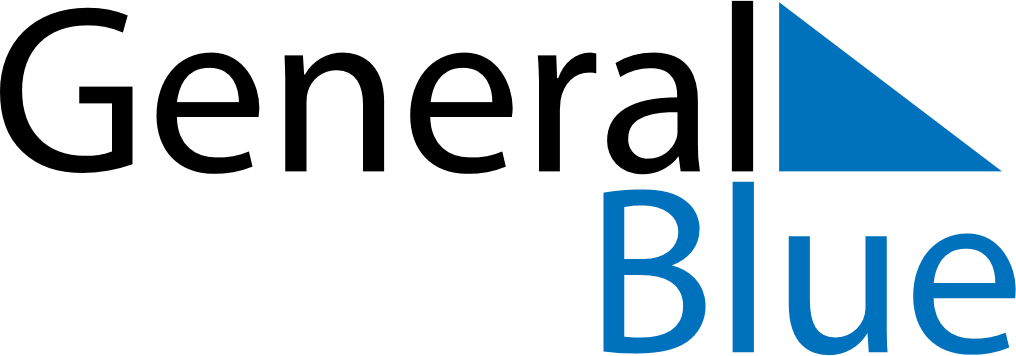 October 2024October 2024October 2024October 2024October 2024October 2024Ogre, LatviaOgre, LatviaOgre, LatviaOgre, LatviaOgre, LatviaOgre, LatviaSunday Monday Tuesday Wednesday Thursday Friday Saturday 1 2 3 4 5 Sunrise: 7:25 AM Sunset: 6:57 PM Daylight: 11 hours and 31 minutes. Sunrise: 7:27 AM Sunset: 6:54 PM Daylight: 11 hours and 27 minutes. Sunrise: 7:29 AM Sunset: 6:51 PM Daylight: 11 hours and 22 minutes. Sunrise: 7:31 AM Sunset: 6:49 PM Daylight: 11 hours and 17 minutes. Sunrise: 7:33 AM Sunset: 6:46 PM Daylight: 11 hours and 12 minutes. 6 7 8 9 10 11 12 Sunrise: 7:35 AM Sunset: 6:43 PM Daylight: 11 hours and 8 minutes. Sunrise: 7:37 AM Sunset: 6:41 PM Daylight: 11 hours and 3 minutes. Sunrise: 7:39 AM Sunset: 6:38 PM Daylight: 10 hours and 58 minutes. Sunrise: 7:41 AM Sunset: 6:35 PM Daylight: 10 hours and 53 minutes. Sunrise: 7:44 AM Sunset: 6:33 PM Daylight: 10 hours and 49 minutes. Sunrise: 7:46 AM Sunset: 6:30 PM Daylight: 10 hours and 44 minutes. Sunrise: 7:48 AM Sunset: 6:27 PM Daylight: 10 hours and 39 minutes. 13 14 15 16 17 18 19 Sunrise: 7:50 AM Sunset: 6:25 PM Daylight: 10 hours and 34 minutes. Sunrise: 7:52 AM Sunset: 6:22 PM Daylight: 10 hours and 30 minutes. Sunrise: 7:54 AM Sunset: 6:20 PM Daylight: 10 hours and 25 minutes. Sunrise: 7:56 AM Sunset: 6:17 PM Daylight: 10 hours and 20 minutes. Sunrise: 7:58 AM Sunset: 6:14 PM Daylight: 10 hours and 16 minutes. Sunrise: 8:01 AM Sunset: 6:12 PM Daylight: 10 hours and 11 minutes. Sunrise: 8:03 AM Sunset: 6:09 PM Daylight: 10 hours and 6 minutes. 20 21 22 23 24 25 26 Sunrise: 8:05 AM Sunset: 6:07 PM Daylight: 10 hours and 1 minute. Sunrise: 8:07 AM Sunset: 6:04 PM Daylight: 9 hours and 57 minutes. Sunrise: 8:09 AM Sunset: 6:02 PM Daylight: 9 hours and 52 minutes. Sunrise: 8:11 AM Sunset: 5:59 PM Daylight: 9 hours and 48 minutes. Sunrise: 8:13 AM Sunset: 5:57 PM Daylight: 9 hours and 43 minutes. Sunrise: 8:16 AM Sunset: 5:54 PM Daylight: 9 hours and 38 minutes. Sunrise: 8:18 AM Sunset: 5:52 PM Daylight: 9 hours and 34 minutes. 27 28 29 30 31 Sunrise: 7:20 AM Sunset: 4:50 PM Daylight: 9 hours and 29 minutes. Sunrise: 7:22 AM Sunset: 4:47 PM Daylight: 9 hours and 25 minutes. Sunrise: 7:24 AM Sunset: 4:45 PM Daylight: 9 hours and 20 minutes. Sunrise: 7:27 AM Sunset: 4:43 PM Daylight: 9 hours and 16 minutes. Sunrise: 7:29 AM Sunset: 4:40 PM Daylight: 9 hours and 11 minutes. 